ОПЛАЧИВАЕМЫЕ ОБЩЕСТВЕННЫЕ РАБОТЫОбщественные работы - это общедоступные виды трудовой деятельности, как правило, не требующие дополнительной профессиональной подготовки, имеющие социально полезную значимость и содействующие включению в активную трудовую жизнь безработных и других лиц, обращающихся по вопросам трудоустройства.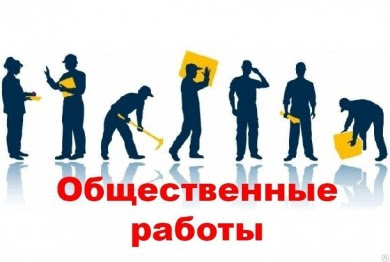 Местными исполнительными и распорядительными органами устанавливаются месячные нормы участия в оплачиваемых общественных работах по направлениям органов по труду, занятости и социальной защите.Месячная норма – это минимальное количество рабочих дней участия безработных в оплачиваемых общественных работах.Месячная норма не может превышать 10 рабочих дней. При этом безработный при его желании может участвовать в оплачиваемых общественных работах большее количество рабочих дней в течение месяца.Безработным, отработавшим на оплачиваемых общественных работах количество рабочих дней, превышающее установленную месячную норму, эти дни засчитываются в выполнение месячных норм в последующих месяцах.В случае невыполнения безработным без уважительных причин месячной нормы выплата пособия по безработице приостанавливается в порядке, определяемом законодательством.Ежегодно местными исполнительными и распорядительными органами утверждается перечень общественных работ, а также объектов, на базе которых они будут проводиться.Основные виды общественных работ• рекультивация земель, мелиоративные, природоохранные работы, работы в лесном хозяйстве;• строительство дорог, их ремонт и содержание, прокладка водопроводных, отопительных, канализационных, газовых и других коммуникаций;• строительство и ремонт жилых помещений, объектов социально-культурного назначения;• восстановление историко-архитектурных памятников, комплексов, заповедных зон;• сельскохозяйственные работы;• экологическое оздоровление территорий (благоустройство и озеленение территорий, сохранение и развитие лесопаркового хозяйства, зон отдыха и туризма);• подсобные работы в организациях агропромышленного комплекса и торговли;• сбор и переработка вторичного сырья и отходов;• работы в организациях жилищно-коммунального хозяйства;• проведение мероприятий общественно-культурного назначения (перепись населения, спортивные соревнования, фестивали, охрана общественного порядка и другие);• уход за местами захоронений;• социальные услуги для населения (обслуживание отдыха детей, уход за престарелыми и инвалидами, помощь в обслуживании пациентов и другие).При направлении на оплачиваемые общественные работы безработных и лиц, обратившихся по вопросам трудоустройства, учитываются их профессиональные навыки, способности, состояние здоровья.Наниматель заключает с гражданами, направленными органами по труду, занятости и социальной защите на оплачиваемые общественные работы срочные трудовые или гражданско-правовые договоры в порядке, установленном законодательством. Оплата труда граждан, занятых на оплачиваемых общественных работах, производится в соответствии с законодательством о труде.Наниматель несет в установленном порядке ответственность за соблюдение законодательства о труде, правил охраны труда и техники безопасности при выполнении гражданами оплачиваемых общественных работ.На граждан, занятых на оплачиваемых общественных работах, распространяются социальные гарантии, включая право на получение пенсий, пособий по безработице и временной нетрудоспособности, в порядке, установленном законодательством.Финансирование оплачиваемых общественных работФинансирование оплачиваемых общественных работ производится за счет средств нанимателей, в интересах которых организуются эти работы, с привлечением при необходимости средств местных исполнительных и органов, средств Фонда социальной защиты населения Министерства труда и социальной защиты.Наниматель не вправе отказать лицам, направленным органами по труду, занятости и социальной защите, в заключение срочного трудового договора, гражданско-правового договора на выполнение оплачиваемых общественных работ, если их проведение финансируется из средств местного бюджета, Фонда социальной защиты населения Министерства труда и социальной защиты.Если Вы испытываете затруднения с трудоустройством или желаете иметь дополнительный доход, временная занятость в виде участия в оплачиваемых общественных работах позволит Вам пополнить свой семейный бюджет и поддержит в период поиска постоянной работы.Приглашаем к сотрудничеству нанимателей, заинтересованных в проведении оплачиваемых общественных работ.По вопросам организации и участия в оплачиваемых общественных работах обращаться по тел. 80152625842, 80152625844, 80152625843.